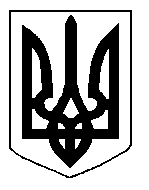 БІЛОЦЕРКІВСЬКА МІСЬКА РАДА	КИЇВСЬКОЇ ОБЛАСТІ	Р І Ш Е Н Н Я
від  10 січня  2019 року                                                                        № 3310-64-VIIПро встановлення земельного сервітуту з фізичною особою-підприємцем Салей Світланою Іванівною та фізичною особою-підприємцем Коваленко Жанною Іванівноюдля експлуатації та обслуговування  павільйону №2Розглянувши звернення постійної комісії з питань земельних відносин та земельного кадастру, планування території, будівництва, архітектури, охорони пам’яток, історичного середовища та благоустрою до міського голови від 28 грудня 2018 року №596/2-17, протокол постійної комісії з питань  земельних відносин та земельного кадастру, планування території, будівництва, архітектури, охорони пам’яток, історичного середовища та благоустрою від 28 грудня 2018 року №158, заяву фізичної особи-підприємця Салей Світлани Іванівни та фізичної особи-підприємця Коваленко Жанни Іванівни від 17 грудня 2018 року №5990, відповідно до ст.ст. 12, 98-102 Земельного кодексу України, ч.3 ст. 24 Закону України «Про регулювання містобудівної діяльності», п. 34 ч. 1 ст. 26 Закону України «Про місцеве самоврядування в Україні», Порядку розміщення тимчасових споруд для провадження підприємницької діяльності, затвердженого наказом Міністерства регіонального розвитку, будівництва та житлово-комунального господарства України від 21 жовтня 2011 року №244, Порядку розміщення тимчасових споруд для провадження підприємницької діяльності в м. Біла Церква затвердженого рішенням Білоцерківської міської ради від 20 серпня 2015 року №1552-78-VI,  міська рада вирішила:1.Укласти договір про встановлення особистого строкового сервітуту з фізичною особою-підприємцем Салей Світланою Іванівною та фізичною особою-підприємцем Коваленко Жанною Іванівною для експлуатації та обслуговування  павільйону №2 за адресою: вулиця Олеся Гончара, в районі житлового будинку №22, площею 0,0030 га  (з них: під тимчасовою спорудою – 0,0030 га), на термін до початку реконструкції площі, але не більше ніж на 3 (три) роки, за рахунок земель населеного пункту м. Біла Церква.2.Особі, зазначеній в цьому рішенні, укласти у встановленому порядку договір про встановлення особистого строкового сервітуту.3.Контроль за виконанням цього рішення покласти на постійну комісію з питань  земельних відносин та земельного кадастру, планування території, будівництва, архітектури, охорони пам’яток, історичного середовища та благоустрою.Міський голова                                          	                                                  Г. Дикий